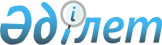 Об утверждении Правил принятия решений по управлению объектом кондоминиума и содержанию общего имущества объекта кондоминиума, а также типовые формы протоколов собранияПриказ и.о. Министра индустрии и инфраструктурного развития Республики Казахстан от 30 марта 2020 года № 163. Зарегистрирован в Министерстве юстиции Республики Казахстан 2 апреля 2020 года № 20283.
      В соответствии с подпунктом 9) статьи 10-2 Закона Республики Казахстан "О жилищных отношениях" ПРИКАЗЫВАЮ:
      Сноска. Преамбула - в редакции приказа Министра промышленности и строительства РК от 27.12.2023 № 165 (вводится в действие по истечении десяти календарных дней после дня его первого официального опубликования).


      1. Утвердить:
      1) Правила принятия решений по управлению объектом кондоминиума и содержанию общего имущества объекта кондоминиума, согласно приложению 1 к настоящему приказу;
      2) Типовые формы протоколов собрания согласно приложению к настоящему приказу, согласно приложению 2 к настоящему приказу.
      2. Признать утратившим силу приказ Министра национальной экономики Республики Казахстан от 20 марта 2015 года № 243 "Об утверждении Типовых форм протокола собрания собственников помещений (квартир) и листа голосования при проведении письменного опроса собственников помещений (квартир), отчета по управлению объектом кондоминиума" (зарегистрирован в Реестре государственной регистрации нормативных правовых актов за № 10573, опубликованный 29 апреля 2015 года в информационно-правовой системе "Әділет").
      3. Комитету по делам строительства и жилищно-коммунального хозяйства Министерства индустрии и инфраструктурного развития Республики Казахстан в установленном законодательством порядке обеспечить:
      1) государственную регистрацию настоящего приказа в Министерстве юстиции Республики Казахстан;
      2) размещение настоящего приказа на интернет-ресурсе Министерства индустрии и инфраструктурного развития Республики Казахстан.
      4. Контроль за исполнением настоящего приказа возложить на курирующего вице-министра индустрии и инфраструктурного развития Республики Казахстан.
      5. Настоящий приказ вводится в действие по истечении десяти календарных дней после дня его первого официального опубликования. Правила принятия решений по управлению объектом кондоминиума и содержанию общего имущества объекта кондоминиума
      Сноска. Правила - в редакции приказа Министра промышленности и строительства РК от 27.12.2023 № 165 (вводится в действие по истечении десяти календарных дней после дня его первого официального опубликования). Глава 1. Общие положения
      1. Настоящие Правила принятия решений по управлению объектом кондоминиума и содержанию общего имущества объекта кондоминиума (далее - Правила) разработаны в соответствии с подпунктом 9) статьи 10-2 Закона Республики Казахстан "О жилищных отношениях" (далее - Закон) и регулируют отношения, возникающие на собрании между собственниками квартир, нежилых помещений в процессе принятия решений по управлению объектом кондоминиума и содержанию общего имущества объекта кондоминиума.
      2. В настоящих Правилах используются следующие основные понятия:
      1) голосование – процесс принятия собственниками квартир, нежилых помещений решений, связанных с управлением объектом кондоминиума и содержанием общего имущества объекта кондоминиума, а также собственниками парковочных мест, кладовок решений, связанных с содержанием парковочных мест и кладовок, осуществляемый путем открытого волеизъявления на собрании, проводимом явочным порядком или путем письменного опроса. Собственники квартир, нежилых помещений, парковочных мест, кладовок на собрании, проводимом явочным порядком или путем письменного опроса, могут проголосовать посредством объектов информатизации в сфере жилищных отношений и жилищно-коммунального хозяйства;
      2) объединение собственников имущества многоквартирного жилого дома (далее – объединение собственников имущества) – юридическое лицо, являющееся некоммерческой организацией, образованное собственниками квартир, нежилых помещений одного многоквартирного жилого дома, осуществляющее управление объектом кондоминиума, финансирующее его содержание и обеспечивающее его сохранность;
      3) собрание собственников квартир, нежилых помещений многоквартирного жилого дома (далее – собрание) – высший орган управления объектом кондоминиума, обеспечивающий коллективное обсуждение и принятие решений собственниками квартир, нежилых помещений, связанных с управлением объектом кондоминиума и содержанием общего имущества объекта кондоминиума, путем голосования;
      4) собрание собственников парковочных мест, кладовок многоквартирного жилого дома (далее – собрание ПМК) – орган обеспечивающий коллективное обсуждение и принятие решений собственниками парковочных мест и кладовок, связанных с содержанием парковочных мест и кладовок, путем голосования;
      5) совет многоквартирного жилого дома (далее – совет дома) – коллегиальный орган управления объектом кондоминиума, избираемый из числа собственников квартир, нежилых помещений. Глава 2. Порядок проведения собрания
      3. Собрание проводится в следующих формах:
      1) путем открытого волеизъявления, проводимым явочным порядком, в том числе с использованием объекта информатизации в сфере жилищных отношений и жилищно-коммунального хозяйства, абонентского устройства сотовой связи и с использованием иных способов, не запрещенных законодательством Республики Казахстан, с обязательной идентификацией собственника квартиры, нежилого помещения;
      2) путем письменного опроса, в том числе с использованием объекта информатизации в сфере жилищных отношений и жилищно-коммунального хозяйства, абонентского устройства сотовой связи и с использованием иных способов, не запрещенных законодательством Республики Казахстан, с обязательной идентификацией собственника квартиры, нежилого помещения.
      4. Собрание проводится не реже одного раза в год. Собрание созывается или письменный опрос назначается по инициативе совета дома либо председателя объединения собственников имущества, либо доверенного лица простого товарищества, либо по требованию ревизионной комиссии (ревизора), либо по требованию не менее десяти процентов собственников квартир, нежилых помещений, либо по инициативе жилищной инспекции. При проведении собрания данные лица принимают решение о выборе объекта информатизации в сфере жилищных отношений и жилищно-коммунального хозяйства для проведения электронного голосования.
      5. О предстоящем собрании собственники квартир, нежилых помещений уведомляются советом дома либо председателем объединения собственников имущества, либо доверенным лицом простого товарищества, либо ревизионной комиссией (ревизором), либо не менее десяти процентами собственников квартир, нежилых помещений, либо жилищной инспекцией не менее чем за десять календарных дней о дате проведения собрания путем размещения объявления в общедоступных местах, а также индивидуально посредством электронной почты или по абонентскому номеру абонентского устройства сотовой связи.
      6. В уведомлениях о проведении собрания указывается:
      1) дата, место, время проведения данного собрания;
      2) повестка дня данного собрания;
      3) сведения об инициаторе собрания;
      4) форма проведения данного собрания (путем открытого волеизъявления на собрании, проводимом явочным порядком или письменного опроса);
      5) порядок ознакомления с информацией и (или) материалами, которые будут представлены на данном собрании, и место или адрес, где с ними можно ознакомиться.
      Материалы на собрании предоставляются инициатором для ознакомления собственникам квартир, нежилых помещений, а также лицам, участвующим в собрании, при обращении собственника квартиры, нежилого помещения до начала проведения собрания.
      При созыве собрания по инициативе не менее десяти процентов собственников квартир, нежилых помещений уведомление оформляется согласно приложению 1 к настоящим Правилам.
      7. Собственники квартир, нежилых помещений участвуют на собрании лично или через своих представителей. Представители собственников квартир, нежилых помещений представляют документы, подтверждающие их надлежащие полномочия (доверенность или договор найма (поднайма) жилища, предоставленного из государственного жилищного фонда, где наниматель (поднаниматель) принимает участие и голосование в управлении объектом кондоминиума). Доверенность, выданная представителю собственника квартиры, нежилого помещения, оформляется в соответствии с требованиями законодательства о нотариате.
      8. Для определения правомочности собрания требуется для начала зарегистрироваться в листе регистрации собственников квартир, нежилых помещений в многоквартирном жилом доме, участвующих на собрании согласно приложению 2 к настоящим Правилам.
      В листе регистрации собственников квартир, нежилых помещений содержится следующая информация:
      1) идентификационные данные собственника квартир, нежилых помещений (фамилия, имя, отчество (при его наличии) либо идентификационные данные представителя собственника квартир, нежилого помещения (фамилия, имя, отчество (при его наличии), сведения о документе, на котором основаны его полномочия, срок таких полномочий;
      2) номер квартиры или нежилого помещения (номер сотовой связи, электронный адрес собственника квартиры, нежилого помещения, по которому могут направляться сообщения о проведении общих собраний).
      Если собственнику квартиры, нежилого помещения принадлежит несколько квартир, нежилых помещений, он регистрируется по каждой квартире, нежилому помещению отдельно.
      9. Собрание проводимое явочным порядком собственников квартир, нежилых помещений открывается в указанное в уведомлении о проведении собрания время инициатором собрания.
      10. Организационные и процедурные вопросы проведения собрания путем явочного порядка разрешает инициатор собрания.
      К процедурным и организационным вопросам ведения такого собрания относятся следующие вопросы:
      1) порядок ведения собрания и другие процедурные вопросы;
      2) избрание председательствующего на собрании;
      3) избрание секретаря собрания;
      4) определение явки и наличие кворума;
      5) другие вопросы, связанные с проведением собрания и принятием решений по вопросам управления объектом кондоминиума и содержания общим имуществом объекта кондоминиума многоквартирного жилого дома.
      На собрании, проводимом путем явочного порядка собственники квартир, нежилого помещения принимают решения не только по вопросам, включенным в повестку дня, а также других вопросов, возникших в ходе проводимого собрания. Глава 3. Порядок принятия решения
      11. Собрание правомочно принимать решение, если в нем участвуют более половины от общего числа собственников квартир, нежилых помещений.
      Решение принимается при согласии большинства от общего числа собственников квартир, нежилых помещений, непосредственно принявших участие в голосовании по следующим вопросам:
      1) избрания председателя объединения собственников имущества, доверенного лица простого товарищества, членов совета дома, переизбрания, а также досрочного прекращения их полномочий;
      2) избрания ревизионной комиссии (ревизора), переизбрания, а также досрочного прекращения их полномочий;
      3) принятия решения о выборе формы управления объектом кондоминиума либо делегировании полномочий о выборе формы управления совету дома;
      4) принятия решения о выборе управляющего многоквартирным жилым домом или управляющей компании либо делегировании таких полномочий совету дома;
      5) утверждения устава объединения собственников имущества или заключения договора простого товарищества;
      6) принятия решения о замене (ремонте) лифтов многоквартирного жилого дома;
      7) утверждения годового отчета по управлению объектом кондоминиума и содержанию общего имущества объекта кондоминиума об исполнении годовой сметы расходов на управление объектом кондоминиума и содержание общего имущества объекта кондоминиума;
      8) принятия решения о передаче собственнику квартиры, нежилого помещения или третьим лицам части общего имущества объекта кондоминиума в имущественный наем (аренду) либо делегирования такого полномочия совету дома;
      9) принятия решения о выборе субъектов сервисной деятельности либо делегирования такого полномочия совету дома;
      10) согласования, при необходимости, размера вознаграждения совету дома и ревизионной комиссии (ревизору) по итогам деятельности за отчетный период;
      11) согласования размера оплаты труда председателю объединения собственников имущества, доверенному лицу простого товарищества;
      12) принятия решения о выборе объекта информатизации в сфере жилищных отношений и жилищно-коммунального хозяйства либо делегирования такого полномочия совету дома.
      12. Собрание принимает решение при согласии большинства от общего числа собственников квартир, нежилых помещений по следующим вопросам:
      1) определения общего имущества объекта кондоминиума, а также изменения его состава;
      2) утверждения размера взносов для накопления денег на проведение капитального ремонта общего имущества объекта кондоминиума, превышающего размер взносов, предусмотренных настоящим Законом;
      3) утверждения годовой сметы расходов на управление объектом кондоминиума и содержание общего имущества объекта кондоминиума, внесения в нее изменений и дополнений, а также утверждения размера расходов на управление объектом кондоминиума и содержание общего имущества объекта кондоминиума;
      4) утверждения размера оплаты за содержание парковочного места, кладовки в соответствии с методикой расчета сметы расходов на управление объектом кондоминиума и содержание общего имущества объекта кондоминиума, а также методикой расчета минимального размера расходов на управление объектом кондоминиума и содержание общего имущества объекта кондоминиума;
      5) принятия решения о проведении капитального ремонта общего имущества объекта кондоминиума (модернизации, реконструкции, реставрации), об утверждении годовой сметы расходов на проведение капитального ремонта общего имущества объекта кондоминиума;
      6) принятия решения о сборе целевых взносов и их размере;
      7) принятия решения о расходовании денег, накопленных на сберегательном счете.
      В случае осуществления организации и финансирования замены (ремонта) лифта одного из подъездов многоквартирного жилого дома за счет бюджетных средств с условием обеспечения возвратности средств собственниками квартир и нежилых помещений собственники квартир, нежилых помещений данного подъезда многоквартирного жилого дома могут принимать решение о замене (ремонте) лифта в данном подъезде многоквартирного жилого дома при наличии согласия более двух третей от общего числа собственников квартир, нежилых помещений данного подъезда многоквартирного жилого дома с оформлением соответствующего протокола.
      В случае, предусмотренном частью первой настоящего пункта, оплата расходов по замене (ремонту) лифта осуществляется собственниками квартир, нежилых помещений данного подъезда многоквартирного жилого дома.
      13. Собрание ПМК принимают решения при согласии большинства от общего числа парковочных мест, кладовок только по следующим вопросам:
      1) утверждения размера оплаты за содержание парковочного места, кладовки в соответствии с методикой расчета сметы расходов на управление объектом кондоминиума и содержание общего имущества объекта кондоминиума, а также методикой расчета минимального размера расходов на управление объектом кондоминиума и содержание общего имущества объекта кондоминиума;
      2) принятия решения собственниками парковочных мест, кладовок о сборе целевых взносов и их размере.
      Собственники парковочных мест, кладовок принимают решение на собрании только по вопросам, указанным в подпунктах 1) и 2) настоящего пункта.
      Решение считается принятым, если за него проголосовало большинство собственников парковочных мест, кладовок от общего числа собственников парковочных мест, кладовок.
      14. Протокол собрания путем открытого волеизъявления, проводимым явочным порядком ведет избранный секретарь собрания и оформляется в соответствии с типовой формой протокола согласно форме 1 приложения 2 к настоящему Приказу, а по вопросам указанных в подпунктах 1), 2) пункта 13 настоящих Правил оформляется согласно форме 2 приложения 2 к настоящему Приказу.
      15. Лист голосования собственников квартир, нежилых помещений с указанием их фамилии, имени, отчества (при его наличии) (если оно указано в документе, удостоверяющем личность), номеров квартир, нежилых помещений оформляется согласно приложению 3 настоящим Правилам.
      Лист голосования собственников парковочных мест, кладовок с указанием их фамилии, имени, отчества (при его наличии) (если оно указано в документе, удостоверяющем личность), номеров парковочных мест, кладовок оформляется согласно приложению 4 к настоящим Правилам.
      На каждый вопрос, внесенный для обсуждения, заполняется отдельный лист голосования.
      Листы голосования являются неотъемлемой частью протокола собрания, прошиваются и нумеруются.
      16. Собрание проводится путем письменного опроса, если ранее объявленное собрание в явочном порядке не состоялось ввиду отсутствия кворума.
      Собрание проводится по инициативе совета дома, председателя объединения собственников имущества, доверенного лица простого товарищества либо по требованию ревизионной комиссии (ревизора), либо по инициативе жилищной инспекции, либо по требованию не менее десяти процентов собственников квартир, нежилых помещений.
      17. Для организации собрания путем проведения письменного опроса определяется инициативная группа из числа собственников квартир, нежилых помещений, по вопросам указанным в подпунктах 1), 2) пункта 13 настоящих Правил из числа собственников парковочных мест, кладовок.
      18. В случае проведения собрания путем письменного опроса наряду с уведомлением о проведении такого собрания с указанием повестки дня, направляется лист письменного опроса нарочно либо посредством электронной почты каждому собственнику квартиры, нежилого помещения, парковочного места, кладовки в течение семи календарных дней с даты объявления письменного опроса. Листы письменного опроса составляются по форме согласно приложению 5 или 6 к настоящим Правилам и являются неотъемлемой частью протокола собрания, прошиваются и нумеруются.
      19. Собственник квартиры, нежилого помещения в листе письменного опроса указывает фамилию, имя, отчество (при его наличии) (если оно указано в документе, удостоверяющем личность), номер квартиры, нежилого помещения, заполняет собственноручно мнение по каждому вопросу, вынесенном на голосование, и подписывает лист письменного опроса.
      Собственник парковочного места, кладовки в листе письменного опроса указывает фамилию, имя, отчество (при его наличии) (если оно указано в документе, удостоверяющем личность), номер парковочного места, кладовки, заполняет собственноручно мнение по каждому вопросу, вынесенном на голосование, и подписывает лист письменного опроса.
      Письменный опрос проводится в срок не более двух месяцев с даты объявления собрания.
      20. Советом дома или инициативной группой осуществляются сбор и прием листов письменного опроса нарочно либо посредством электронной почты для учета и составления протокола письменного опроса.
      21. Подведение итогов голосования путем письменного опроса осуществляется коллегиально в составе членов совета дома, инициативной группы из числа собственников квартир, нежилых помещений, председателя объединения собственников имущества или доверенного лица простого товарищества либо представителя управляющей компании, либо управляющего многоквартирным жилым домом (в случае их наличия).
      Подведение итогов голосования путем письменного опроса по вопросам содержания парковочных мест, кладовок осуществляется в составе членов совета дома, инициативной группы из числа собственников парковочных мест, кладовок, председателя объединения собственников имущества или доверенного лица простого товарищества либо представителя управляющей компании, либо управляющего многоквартирным жилым домом (в случае их наличия).
      22. Итоги голосования путем письменного опроса оформляются протоколом согласно форме 3 приложения 2 к настоящему Приказу и размещаются в общедоступных местах.
      23. Голосование собственника квартиры, нежилого помещения, осуществляется посредством объектов информатизации в сфере жилищных отношений и жилищно-коммунального хозяйства, абонентского устройства сотовой связи и с использованием иных способов, не запрещенных законодательством Республики Казахстан, с обязательной идентификацией собственника квартиры, нежилого помещения.
      Итоги электронного голосования фиксируются посредством объектов информатизации в сфере жилищных отношений и жилищно-коммунального хозяйства. 
      При подведении итогов голосования учитываются голоса собственников квартир, нежилых помещений на собрании, проводимом явочным порядком и посредством объекта информатизации в сфере жилищных отношений и жилищно-коммунального хозяйства, путем письменного опроса и посредством объекта информатизации в сфере жилищных отношений и жилищно-коммунального хозяйства.
      Для собственников парковочных мест, кладовок по вопросам содержания парковочных мест, кладовок применяется положение пункта 22 настоящих правил.
      24. Итоги голосования путем письменного опроса на бумажном носителе, а также электронного листа опроса суммируются и оформляются протоколом согласно приложению 7 к настоящему приказу и размещаются в объектах информатизации в сфере жилищных отношений и жилищно-коммунального хозяйства либо оформляется непосредственно в объектах информатизации в сфере жилищных отношений и жилищно-коммунального хозяйства в соответствии с Правилами формирования, обработки, а также централизованного сбора и хранения информации в электронной форме, утвержденных приказом исполняющего обязанности Министра индустрии и инфраструктурного развития Республики Казахстан от 31 марта 2020 года № 172 (зарегистрированный в Реестре государственной регистрации нормативных правовых актов № 20245), в том числе функционирования объектов информатизации в сфере жилищных отношений и жилищно-коммунального хозяйства.
      25. В случае электронного оформления протокола председатель, секретарь, члены совета дома подписывают электронной цифровой подписью.
      26. Принятые собранием решения, оформленные протоколом бумажной форме или распечатанного электронного протокола, являются документом при рассмотрении спорных и иных вопросов в суде, иных государственных органах и организациях как волеизъявление собственников квартир, нежилых помещений, а также служит основанием для расчета жилищной помощи.
      27. Каждый собственник квартиры, нежилого помещения получает результаты голосования других собственников, квартир, нежилых помещений.
      Собственник парковочного места, кладовки получает результаты голосования только, как проголосовали другие собственники парковочных мест и кладовок. Уведомление о созыве собрания инициативной группой
      _________ "__"______ 20__ года время ________Местонахождение многоквартирного жилого дома:_____________________________________________________________________(адрес)Общее количество квартир, нежилых помещений____________________________________________________________________В соответствии со статьей 42-1 Закона Республики Казахстан "О жилищныхотношениях" собрание созывается по требованию не менее десяти процентовсобственников квартир, нежилых помещений многоквартирного жилого дома.Инициативная группа в количестве ________ (прописью) собственников квартир,нежилых помещений инициирует созыв собрания собственников квартир, нежилыхпомещений многоквартирного жилого дома.Повестка дня:1. _________________________________________2. _________________________________________3. _________________________________________Место, время и дата проведения собрания:__________________________________________________________________________________________________________________________________________Форма проведения собрания:_____________________________________________________________________
      Итого инициаторов: ______________(прописью) собственников квартир,нежилых помещений многоквартирного жилого дома. Лист регистрации собственников парковочных мест, кладовок многоквартирного
жилого дома, участвующих на собрании "__"_________ 20___ года
      Местонахождение многоквартирного жилого дома: _______________
      Председатель собрания: _______________________________ _____________(фамилия, имя, отчество (при его наличии) (подпись)Секретарь собрания: ____________________________________ ___________(фамилия, имя, отчество (при его наличии) (подпись)Член совета дома: ____________________________________ _____________(фамилия, имя, отчество (при его наличии) (подпись)Член совета дома: ____________________________________ _____________(фамилия, имя, отчество (при его наличии) (подпись)Член совета дома: ____________________________________ _____________(фамилия, имя, отчество (при его наличии) (подпись) Лист голосования собственников квартир, нежилых помещений,
проголосовавших на собрании (проводимый путем явочного порядка)
      "__"_________ 20___ годавремя ________Местонахождение многоквартирного жилого дома: ________________________Вопрос внесенный для обсуждения: ___________
      Председатель собрания: ________________ _________(фамилия, имя, отчество (при его наличии) (подпись)Секретарь собрания: ___________________ _________(фамилия, имя, отчество (при его наличии) (подпись)Член совета дома: ___________________ ___________(фамилия, имя, отчество (при его наличии) (подпись)Член совета дома: ___________________ ___________(фамилия, имя, отчество (при его наличии) (подпись)Член совета дома: ___________________ ___________(фамилия, имя, отчество (при его наличии) (подпись)* при голосовании посредством объектов информатизации в сфере жилищныхотношений и жилищно-коммунального хозяйства не требуется и исключается. Лист голосования собственников парковочных мест, кладовок, проголосовавших на собрании
(путем открытого волеизъявления, проводимым явочным порядком)
"__"_________ 20___ года
      время ________Местонахождение многоквартирного жилого дома: ________________________Вопрос внесенный для обсуждения: ______
      Председатель собрания: __________________ _________(фамилия, имя, отчество (при его наличии) (подпись)Секретарь собрания: ______________________ ________*(фамилия, имя, отчество (при его наличии) (подпись)Член совета дома: ________________________ ________(фамилия, имя, отчество (при его наличии) (подпись)Член совета дома: ________________________ ________(фамилия, имя, отчество (при его наличии) (подпись)Член совета дома: ________________________ ________(фамилия, имя, отчество (при его наличии) (подпись) *при голосовании посредством объектов информатизации в сфере жилищныхотношений и жилищно-коммунального хозяйства не требуется и исключается. Лист № ___ голосования при проведении письменного опроса собственников квартир, нежилых помещений
      _________ "__"_______ 20__года время _________Местонахождение многоквартирного жилого дома:___________________________________________________________Ответственные лица: ________________________________________(назначаемые из числа собственников квартир, нежилого помещения)
      (фамилия, имя, отчество (при его наличии) собственника квартиры,нежилого помещения __________\________________Адрес собственника квартиры, нежилого помещения _________________________Номер сотовой связи и (или) электронный адрес собственника квартиры, нежилогопомещения (на усмотрение собственника квартиры, нежилого помещения)_______________________________________________________________________Подпись _______________________________________________________________(собственника квартиры, нежилого помещения)Подпись __________________________________*(ответственные лица)Подпись __________________________________(члена совета дома)Подпись ___________________________________(члена совета дома)Подпись ___________________________________(члена совета дома)* при голосовании посредством объектов информатизации в сфере жилищныхотношений и жилищно-коммунального хозяйства не требуется и исключается. Лист № ___ голосования при проведении письменного опроса собственников парковочных мест, кладовок
      _________ "__"_______ 20__года время ________Местонахождение многоквартирного жилого дома:__________________________________________________________Ответственные лица: _______________________________________(назначаемые из числа собственников парковочных мест, кладовок)
      (фамилия, имя, отчество (при его наличии) собственника парковочного места,кладовки __________________________________________________________Адрес собственника квартиры, нежилого помещения _____________________Номер сотовой связи и(или) электронный адрес собственника парковочного места,кладовки (на усмотрение собственника парковочного места, кладовки)___________________________________________________________________Подпись ___________________________________________________________(собственника квартиры, нежилого помещения)Подпись ___________________________________________________________*(ответственные лица)Подпись ___________________________________________________________(члена совета дома)Подпись ___________________________________________________________(члена совета дома)Подпись ___________________________________________________________(члена совета дома)* при голосовании посредством объектов информатизации в сфере жилищныхотношений и жилищно-коммунального хозяйства не требуется и исключается. Лист регистрации собственников квартир, нежилого помещения многоквартирного жилого дома,
участвующих на собрании "__"_________ 20___ года
      Местонахождение многоквартирного жилого дома: _______________
      Председатель собрания: _____________________________ _____________(фамилия, имя, отчество (при его наличии) (подпись)Секретарь собрания: ________________________________ _____________(фамилия, имя, отчество (при его наличии) (подпись)Член совета дома: __________________________________ _____________(фамилия, имя, отчество (при его наличии) (подпись)Член совета дома: __________________________________ _____________(фамилия, имя, отчество (при его наличии) (подпись) Протокол № __ собрания собственников квартир,
нежилых помещений многоквартирного жилого дома
(путем открытого волеизъявления, проводимым явочным порядком)
по инициативе _____________________________
      Сноска. Типовые формы - в редакции приказа Министра промышленности и строительства РК от 27.12.2023 № 165 (вводится в действие по истечении десяти календарных дней после дня его первого официального опубликования).
      время _____ "__"______ 20___ года1. Местонахождение многоквартирного жилого дома:_______________________________________________________________2. Общее количество собственников квартир:_______________________________________________________________3. Общее количество собственников нежилого помещения:_______________________________________________________________4. Количество участвующих на собрании (по форме согласно приложениюк протоколу):_______________________________________________________________5. Приглашенные лица: (фамилия, имя, отчество (при его наличии)_______________________________________________________________6. Форма собрания _______________________________________________Повестка дня собрания:1.______________________________________________________________2.______________________________________________________________Лица, выступившие: (фамилия, имя, отчество (при его наличии)__________ _____________________________________________________Результаты голосования:Вопросы вынесенные на голосование:1. _____________________________________________________________На бумажном носителе:За ________ Против ________ Воздержался _______Через объекты информатизации в сфере жилищных отношенийи жилищно-коммунального хозяйства:За ________ Против ________ Воздержался ______2. ______________________________________________________________На бумажном носителе:За ________ Против _________ Воздержался ______Через объекты информатизации в сфере жилищных отношенийи жилищно-коммунального хозяйства:За ________ Против ________ Воздержался _____Итоги голосования на собрании:_____________Решение, принятое голосованием:1. _______________2. _______________Председатель собрания:________________ _________(фамилия, имя, отчество (при его наличии) (подпись)Секретарь собрания: __________________ _________(фамилия, имя, отчество (при его наличии) (подпись)Член совета дома _____________________ _________(фамилия, имя, отчество (при его наличии) (подпись) Протокол № __ собрания собственников парковочных мест,
кладовок многоквартирного жилого дома
(путем открытого волеизъявления, проводимы явочным порядком)
по инициативе _____________________________
      время__________ "__"_____________ 20___ года1. Местонахождение многоквартирного жилого дома:______________________________________________________________2. Общее количество собственников парковочных мест:______________________________________________________________3. Общее количество собственников кладовок:______________________________________________________________4. Количество участвующих на собрании(по форме согласно приложению к протоколу):______________________________________________________________5. Приглашенные лица: (фамилия, имя, отчество (при его наличии)______________________________________________________________6. Форма собрания______________________________________________________________Повестка дня собрания:1._____________________________________________________________2._____________________________________________________________Лица, выступившие:(фамилия, имя, отчество (при его наличии)______________________________________________________________Результаты голосования:Вопросы вынесенные на голосование:1. ____________________________________________________________На бумажном носителе:За ________ Против _______ Воздержался ________Через объекты информатизации в сфере жилищных отношенийи жилищно-коммунального хозяйства:За ________ Против _______ Воздержался ______2. ____________________________________________________________На бумажном носителе:За _______ Против _______ Воздержался _________Через объекты информатизации в сфере жилищных отношенийи жилищно-коммунального хозяйства:За ______ Против _______ Воздержался ________Итоги голосования на собрании:__________________________________Решение, принятое голосованием:1. ____________________________________________________________2. ____________________________________________________________Председатель собрания: _________________________________ ________(фамилия, имя, отчество (при его наличии) (подпись)Секретарь собрания: _________________________________ ___________(фамилия, имя, отчество (при его наличии) (подпись)Член совета дома ___________________________________ ____________(фамилия, имя, отчество (при его наличии) (подпись) Протокол № __ собрания собственников квартир, нежилых помещений многоквартирного жилого дома
(проводимый путем письменного опроса)
      __________ "__"_____________ 20___ года время _____1. Местонахождение многоквартирного жилого дома:_____________________________________________________________2. Общее количество собственников квартир:_____________________________________________________________3. Общее количество собственников нежилого помещения:_____________________________________________________________4. Количество принимавших участие в письменном опросе(по форме листа письменного опроса к протоколу):_____________________________________________________________5. Форма собрания ____________________________________________Повестка дня собрания:1. ___________________________________________________________2. ___________________________________________________________Результаты голосования:Вопросы вынесенные на голосование:1. ___________________________________________________________За ________ Против ________ Воздержался __________2. ___________________________________________________________За ________ Против ________ Воздержался __________Итоги голосования, проводимые путем письменного опроса(на бумажном носителе): _______________________________________Итоги голосования, проводимые путем электронного листа опроса(в электронном формате через объекты информатизации в сфере жилищныхотношений и жилищно-коммунального хозяйства): _________________Решение, принятое голосованием:1. ____________________________________________________________2. ____________________________________________________________Председатель собрания: __________________________ __________(фамилия, имя, отчество (при его наличии) (подпись)Секретарь собрания: _____________________________ __________(фамилия, имя, отчество (при его наличии) (подпись)Член совета дома ________________________________ __________(фамилия, имя, отчество (при его наличии) (подпись)Член совета дома ________________________________ __________(фамилия, имя, отчество (при его наличии) (подпись)Член совета дома ________________________________ __________(фамилия, имя, отчество (при его наличии) (подпись) Протокол № __ собрания собственников парковочных мест, кладовок многоквартирного жилого дома
(проводимый путем письменного опроса)
      _______ "__"________ 20___ года время_____1. Местонахождение многоквартирного жилого дома:________________________________________________________________2. Общее количество парковочных мест:________________________________________________________________3. Общее количество собственников кладовок:________________________________________________________________4. Количество принимавших участие в письменном опросе(по форме листа письменного опроса к протоколу):________________________________________________________________5. Форма собрания________________________________________________________________Повестка дня собрания:1.______________________________________________________________2.______________________________________________________________Результаты голосования:Вопросы вынесенные на голосование:1.______________________________________________________________На бумажном носителе:За ________ Против ________ Воздержался _______Через объекты информатизации в сфере жилищных отношенийи жилищно-коммунального хозяйства:За ________ Против _______ Воздержался _______2.______________________________________________________________На бумажном носителе:За ______ Против _________ Воздержался________Через объекты информатизации в сфере жилищных отношенийи жилищно-коммунального хозяйства:За ______ Против _________ Воздержался _______Итоги голосования, проводимые путем письменного опроса (на бумажном носителе):________________________________________________________________Итоги голосования, проводимые путем электронного листа опроса(в электронном формате через объекты информатизации в сфережилищных отношений и жилищно-коммунального хозяйства):________________________________________________________________Решение, принятое голосованием:1. ______________________________________________________________2. ______________________________________________________________Председатель собрания:__________________________________ ___________(фамилия, имя, отчество (при его наличии) (подпись)Секретарь собрания: __________________ _________(фамилия, имя, отчество (при его наличии) (подпись)Член совета дома ____________________ __________(фамилия, имя, отчество (при его наличии) (подпись)Член совета дома ____________________ __________(фамилия, имя, отчество (при его наличии) (подпись)Член совета дома ____________________ __________(фамилия, имя, отчество (при его наличии) (подпись)
					© 2012. РГП на ПХВ «Институт законодательства и правовой информации Республики Казахстан» Министерства юстиции Республики Казахстан
				
      Исполняющий обязанностиМинистра индустрии иинфраструктурного развитияРеспублики Казахстан 

К. Ускенбаев
Приложение 1
к приказу
от 30 марта 2020 года № 163Приложение 1
к Правилам принятия решений
по управлению объектом
кондоминиума и содержанию
общего имущества
объекта кондоминиума
№
(фамилия, имя, отчество (при его наличии). инициаторов собрания
Номер квартиры/нежилого помещения
Контактный телефон
ПодписьПриложение 2
к Правилам принятия решений
по управлению объектом
кондоминиума и содержанию
общего имущества объекта
кондоминиума
№
Фамилия Имя Отчество(при его наличии) 
№ парковочного места
№ кладовой(место расположения)
Подпись
1.
2.
3.Приложение 3
к Правилам принятия решений
по управлению объектом
кондоминиума и содержанию
общего имущества объекта
кондоминиума
№
Фамилия Имя Отчество (при его наличии) 
Номер сотовой связи и(или) электронный адрес (на усмотрение собственника)
№ квартиры
№ нежилого помещения
Голосую
Голосую
Голосую
№
Фамилия Имя Отчество (при его наличии) 
Номер сотовой связи и(или) электронный адрес (на усмотрение собственника)
№ квартиры
№ нежилого помещения
"За"(подпись)
"Против"(подпись)
"Воздержусь"(подпись)
1.
2.
3.Приложение 4
к Правилам принятия решений
по управлению объектом
кондоминиума и содержанию
общего имущества объекта
кондоминиума
№
Фамилия Имя Отчество (при его наличии)
Номер сотовой связи и(или) электронный адрес (на усмотрение собственника)
№ парковочного места
№ Кладовой(место расположения)
Голосую
Голосую
Голосую
№
Фамилия Имя Отчество (при его наличии)
Номер сотовой связи и(или) электронный адрес (на усмотрение собственника)
№ парковочного места
№ Кладовой(место расположения)
"За"(подпись)
"Против"(подпись)
"Воздержусь"(подпись)
1.
2.
3.Приложение 5
к Правилам принятия решений
по управлению объектом
кондоминиума и содержанию
общего имущества объекта
кондоминиума
№
Вопросы, внесенныедля обсуждения:
Голосую
Голосую
Голосую
№
Вопросы, внесенныедля обсуждения:
"За"(подпись)
"Против"(подпись)
"Воздержусь"(подпись)
1.
2.
3.Приложение 6
к Правилам принятия решений
по управлению объектом
кондоминиума и содержанию
общего имущества объекта
кондоминиума
№
Вопросы, внесенныедля обсуждения:
Голосую
Голосую
Голосую
№
Вопросы, внесенныедля обсуждения:
"За"(подпись)
"Против"(подпись)
"Воздержусь"(подпись)
1.
2.
3.Приложение 7
к Правилам принятия решений
по управлению объектом
кондоминиума и содержанию
общего имущества объекта
кондоминиума
№
Фамилия Имя Отчество (при его наличии) 
№ квартиры
нежилое помещение
Подпись
1.
2.
3.Приложение 2
к приказу
от 30 марта 2020 года № 163Форма 1Форма 2Форма 3Форма 4